Јавни увид за учеснике комасације дела К.О. Криви ВирОбавештавају се учесници комасације дела КО. Криви Вир да је Прегледни план расподеле комасационе масе дела КО. Криви Вир, општина Бољевац на јавном увиду у просторијама Општине Бољевац и просторијама Месне заједнице Криви Вир до 31.12.2014. године, до ког рока се могу изјашњавати на наведени предлог расподеле комасационе масе. наставак вести...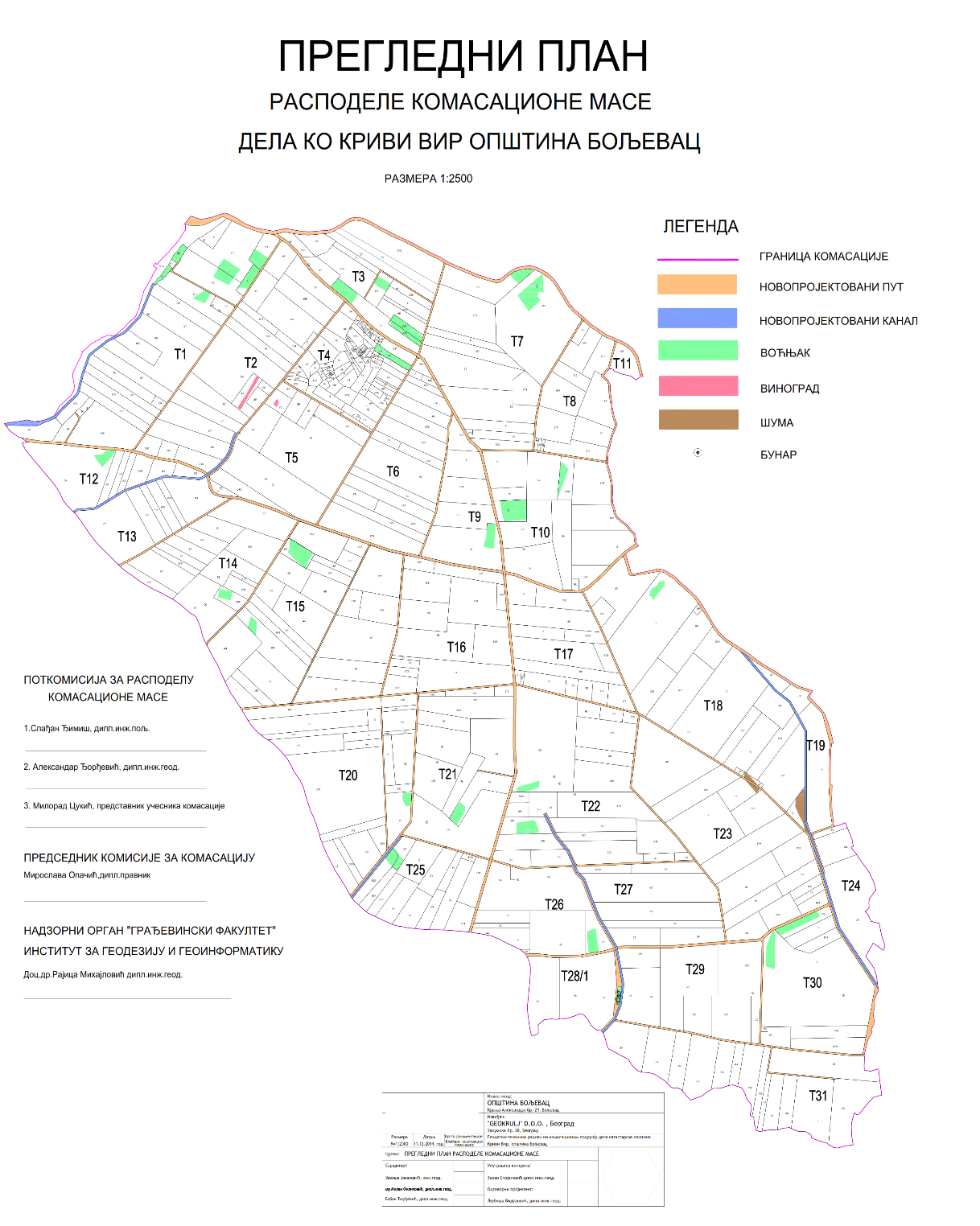 